                  Disability Awareness Guidance NotesSwivel seat and step accessCityFleet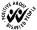 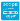 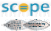 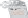 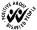 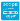 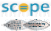 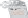 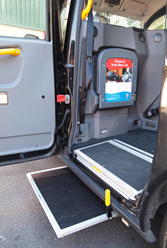 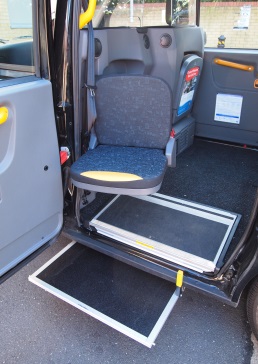 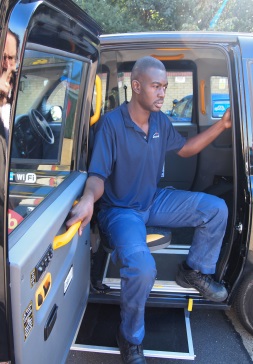 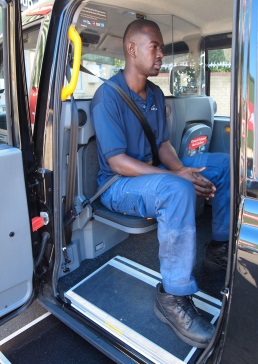 TX step in positionTX swivel seat in position (ensure it locks into place)Use handles and assist customer into seatSecure seat into position and ensure seatbelts are used